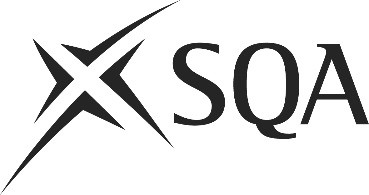 Unit PPLHSL5 (HK7H 04)	Lead a Team to Improve Customer ServiceI confirm that the evidence detailed in this unit is my own work.I confirm that the candidate has achieved all the requirements of this unit.I confirm that the candidate’s sampled work meets the standards specified for this unit and may be presented for external verification.Unit PPLHSL5 (HK7H 04)	Lead a Team to Improve Customer ServiceThis page is intentionally blankUnit PPLHSL5 (HK7H 04)	Lead a Team to Improve Customer ServiceUnit PPLHSL5 (HK7H 04)	Lead a Team to Improve Customer ServiceUnit PPLHSL5 (HK7H 04)	Lead a Team to Improve Customer ServiceUnit PPLHSL5 (HK7H 04)	Lead a Team to Improve Customer ServiceSupplementary evidenceCandidate’s nameCandidate’s signatureDateAssessor’s nameAssessor’s signatureDateCountersigning — Assessor’s name(if applicable)Countersigning — Assessor’s signature(if applicable)DateInternal verifier’s nameInternal verifier’s signatureDateCountersigning — Internal verifier’s name(if applicable)Countersigning — Internal verifier’s signature(if applicable)DateExternal Verifier’s initials and date (if sampled)Unit overviewThis unit is about looking at both your organisation and your staffing resources and bringing these together in a constructive way to improve overall customer service. This unit is for hospitality team leaders, first line managers or supervisors.Sufficiency of evidenceThere must be sufficient evidence to ensure that the candidate can consistently achieve the required standard over a period of time in the workplace or approved realistic working environment.Performance criteriaWhat you must do:There must be evidence for all Performance Criteria (PC).1	Treat team members with respect at all times.2	Agree with team members their role in delivering effective customer service.3	Involve team members in planning and organising their customer service work.4	Allocate work which takes full account of team members' customer service skills and the objectives of the organization.5	Motivate team members to work together to raise their customer service performance.6	Give team members support and direction when they need help.7	Encourage team members to work together to improve customer service.8	Check that team members understand what they have to do to improve their work with customers and why that is important.9	Check with team members what support they feel they may need throughout this process.10	Provide sensitive feedback to team members about their customer service performance.11	Encourage team members to discuss their customer service performance.12	Discuss sensitively with team members action they need to take to continue to improve their customer service performance.Evidence referenceEvidence descriptionDatePerformance criteriaPerformance criteriaPerformance criteriaPerformance criteriaPerformance criteriaPerformance criteriaPerformance criteriaPerformance criteriaPerformance criteriaPerformance criteriaPerformance criteriaPerformance criteriaEvidence referenceEvidence descriptionDateWhat you must doWhat you must doWhat you must doWhat you must doWhat you must doWhat you must doWhat you must doWhat you must doWhat you must doWhat you must doWhat you must doWhat you must doEvidence referenceEvidence descriptionDate123456789101112Knowledge and understandingKnowledge and understandingEvidence referenceand dateWhat you must know and understandWhat you must know and understandEvidence referenceand dateFor those knowledge statements that relate to how the candidate should do something, the assessor may be able to infer that the candidate has the necessary knowledge from observing their performance or checking products of their work. In all other cases, evidence of the candidate’s knowledge and understanding must be gathered by alternative methods of assessment (eg oral or written questioning).For those knowledge statements that relate to how the candidate should do something, the assessor may be able to infer that the candidate has the necessary knowledge from observing their performance or checking products of their work. In all other cases, evidence of the candidate’s knowledge and understanding must be gathered by alternative methods of assessment (eg oral or written questioning).Evidence referenceand date1The roles and responsibilities of your team members and where they fit in with the overall structure of the organisation.2How team and individual performance can affect the achievement of organisational objectives.3The implications of failure to improve customer service for your team members and your organisation.4How to plan work activities.5How to present plans to others to gain understanding and commitment.6How to facilitate meetings to encourage frank and open discussion.7How to involve and motivate staff to encourage teamwork.8How to recognise and deal sensitively with issues of underperformance.EvidenceEvidenceDate123456Assessor feedback on completion of the unit